Kindle Health Workshop Evaluation Form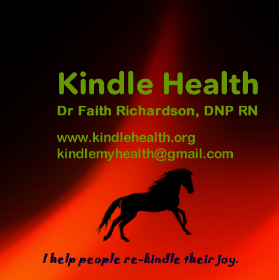 Your feedback is critical for Kindle Health to ensure we are meeting your needs.  We would appreciate if you could take a few minutes to share your thoughts with us so we can improve our service.Please return this form to the instructor or organizer at the end of the event.  Thank you!Event title:_________________________________________________________________________________________Date:________________________  Facilitator:____________________________________________________________			Strongly				Strongly			agree				disagree	The content was as described in publicity materials		1	2	3	4	5The topic(s) were applicable to my life	1	2	3	4	5I will recommend this workshop to others	1	2	3	4	5The program was well paced within the allotted time	1	2	3	4	5The facilitator communicated the material well	1	2	3	4	5The material was presented in an organized manner	1	2	3	4	5There was a good mix of content and activity	1	2	3	4	5I would be interested in attending a follow-up, more	       advanced workshop on this same subject	1	2	3	4	5Given the topic, was this workshop:      	 a. Too short      b. Right length     c. Too long The workshop content was at this level:      	 a. Introductory  b. Intermediate    c. AdvancedPlease rate the following:	Excellent	Very Good	Good	Fair	PoorActivities					Content					Location/space					Handouts					The program overall					12.  What did you most appreciate/enjoy/think was best about the event? Any suggestions for improvement?              ___________________________________________________________________________________________________________________________________________________________________________________________________________________________________________________________________________________________________________________________                _____________________________________________________________________________________OVER, Please Your BackgroundWhich of the following best describes your current position? (you can pick more than one!) a.	Horse related        	 e.	Business or Administration b.	Healthcare 	 f.	Student (are you:  Undergrad   Graduate   Post-grad) c.  Retired	 g.  Service industry d.	Educator                                 	 h.	Other:____________________________________________Future NeedsI would be able to do my work better if I knew more about _______________________________________________I would feel better, or have improved health or wellness if I knew more about _______________________________I would enjoy life more if I managed this better: ________________________________________________________My spouse/partner/best friend would be interested in attending an event with me if it was on: ___________________________________________________________________________________________________________________Please describe the top two topics you would like to learn more about in the next 12 months:	Topic 1:_____________________________________________________________________________	Preferred level: 	 a. Introductory  b. Intermediate    c. Advanced	Preferred format:	 a. Seminar/workshop (how many days?_________)		 b. Self-study materials		 c. Interactive distance learning (i.e., Web-based)		 d. Other:___________________________________________________	Topic 2:_____________________________________________________________________________	Preferred level:	 a. Introductory  b. Intermediate    c. Advanced	Preferred format	 a. Seminar/workshop (how many days?_________)		 b. Self-study materials		 c. Interactive distance learning (i.e., Web-based)		 d. Other:___________________________________________________Thank you!Please return this form to the instructor or coordinator at the end of the workshop, or, if completing one online, please email to kindlemyhealth@gmail.com 